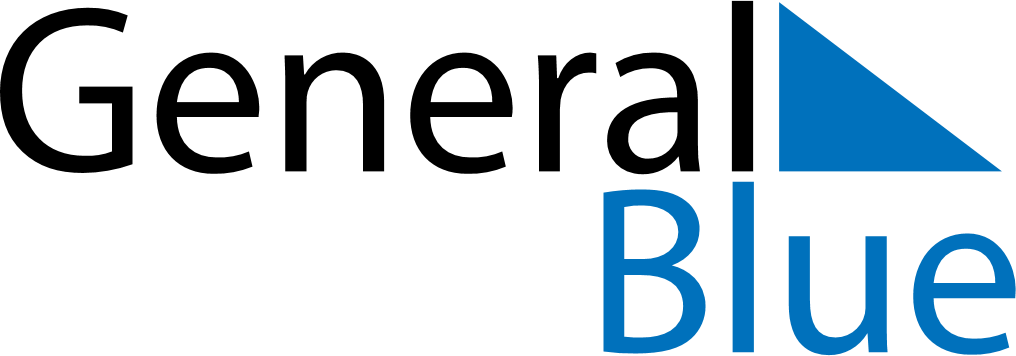 August 2024August 2024August 2024August 2024August 2024August 2024Upplands Vaesby, Stockholm, SwedenUpplands Vaesby, Stockholm, SwedenUpplands Vaesby, Stockholm, SwedenUpplands Vaesby, Stockholm, SwedenUpplands Vaesby, Stockholm, SwedenUpplands Vaesby, Stockholm, SwedenSunday Monday Tuesday Wednesday Thursday Friday Saturday 1 2 3 Sunrise: 4:32 AM Sunset: 9:16 PM Daylight: 16 hours and 43 minutes. Sunrise: 4:35 AM Sunset: 9:14 PM Daylight: 16 hours and 38 minutes. Sunrise: 4:37 AM Sunset: 9:11 PM Daylight: 16 hours and 34 minutes. 4 5 6 7 8 9 10 Sunrise: 4:39 AM Sunset: 9:09 PM Daylight: 16 hours and 29 minutes. Sunrise: 4:42 AM Sunset: 9:06 PM Daylight: 16 hours and 24 minutes. Sunrise: 4:44 AM Sunset: 9:04 PM Daylight: 16 hours and 19 minutes. Sunrise: 4:46 AM Sunset: 9:01 PM Daylight: 16 hours and 14 minutes. Sunrise: 4:49 AM Sunset: 8:59 PM Daylight: 16 hours and 9 minutes. Sunrise: 4:51 AM Sunset: 8:56 PM Daylight: 16 hours and 5 minutes. Sunrise: 4:53 AM Sunset: 8:53 PM Daylight: 16 hours and 0 minutes. 11 12 13 14 15 16 17 Sunrise: 4:56 AM Sunset: 8:51 PM Daylight: 15 hours and 55 minutes. Sunrise: 4:58 AM Sunset: 8:48 PM Daylight: 15 hours and 50 minutes. Sunrise: 5:00 AM Sunset: 8:45 PM Daylight: 15 hours and 45 minutes. Sunrise: 5:03 AM Sunset: 8:43 PM Daylight: 15 hours and 39 minutes. Sunrise: 5:05 AM Sunset: 8:40 PM Daylight: 15 hours and 34 minutes. Sunrise: 5:07 AM Sunset: 8:37 PM Daylight: 15 hours and 29 minutes. Sunrise: 5:10 AM Sunset: 8:34 PM Daylight: 15 hours and 24 minutes. 18 19 20 21 22 23 24 Sunrise: 5:12 AM Sunset: 8:31 PM Daylight: 15 hours and 19 minutes. Sunrise: 5:14 AM Sunset: 8:29 PM Daylight: 15 hours and 14 minutes. Sunrise: 5:17 AM Sunset: 8:26 PM Daylight: 15 hours and 9 minutes. Sunrise: 5:19 AM Sunset: 8:23 PM Daylight: 15 hours and 4 minutes. Sunrise: 5:21 AM Sunset: 8:20 PM Daylight: 14 hours and 58 minutes. Sunrise: 5:24 AM Sunset: 8:17 PM Daylight: 14 hours and 53 minutes. Sunrise: 5:26 AM Sunset: 8:15 PM Daylight: 14 hours and 48 minutes. 25 26 27 28 29 30 31 Sunrise: 5:28 AM Sunset: 8:12 PM Daylight: 14 hours and 43 minutes. Sunrise: 5:31 AM Sunset: 8:09 PM Daylight: 14 hours and 38 minutes. Sunrise: 5:33 AM Sunset: 8:06 PM Daylight: 14 hours and 32 minutes. Sunrise: 5:35 AM Sunset: 8:03 PM Daylight: 14 hours and 27 minutes. Sunrise: 5:38 AM Sunset: 8:00 PM Daylight: 14 hours and 22 minutes. Sunrise: 5:40 AM Sunset: 7:57 PM Daylight: 14 hours and 17 minutes. Sunrise: 5:42 AM Sunset: 7:54 PM Daylight: 14 hours and 11 minutes. 